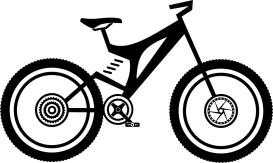 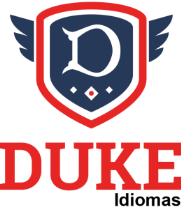 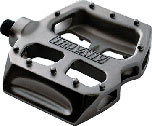 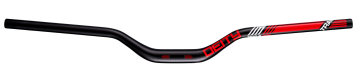 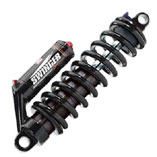 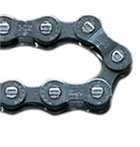 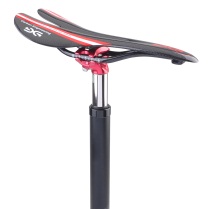 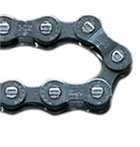 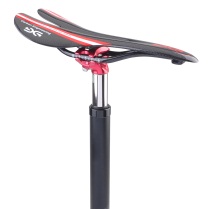 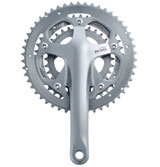 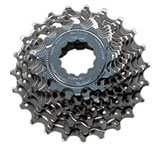 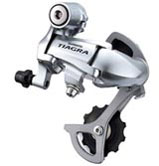 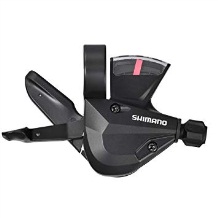 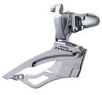 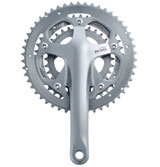 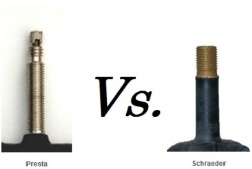 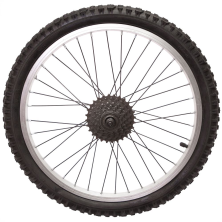 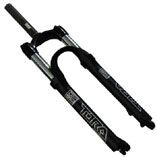 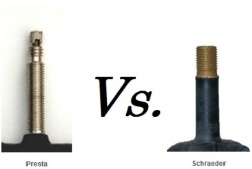 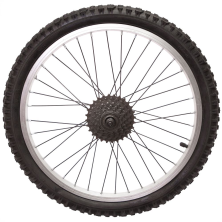 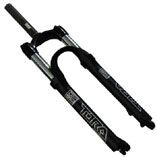 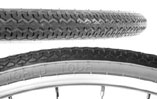 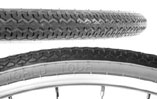 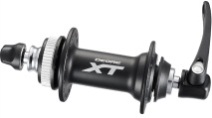 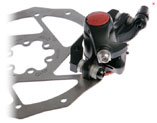 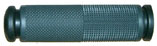 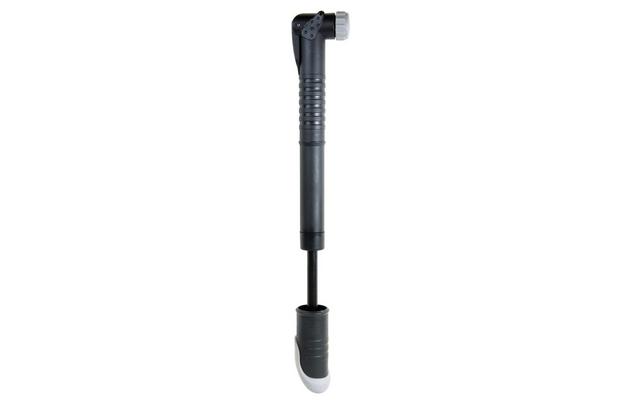 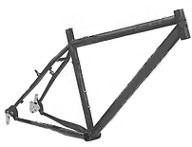 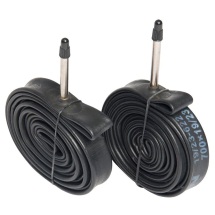 Choose the correct option.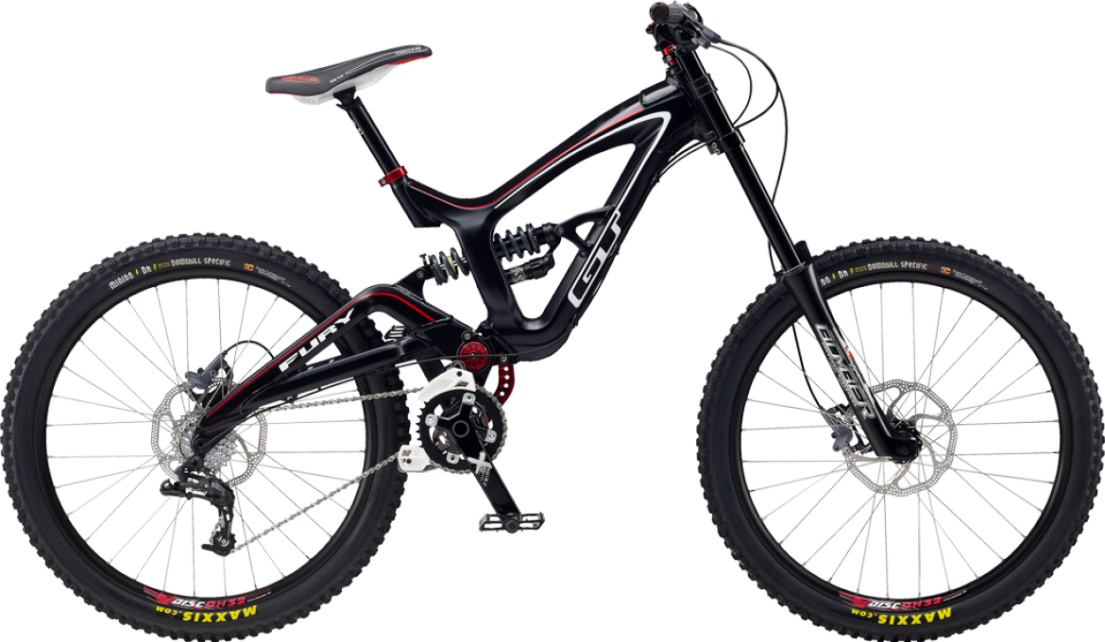 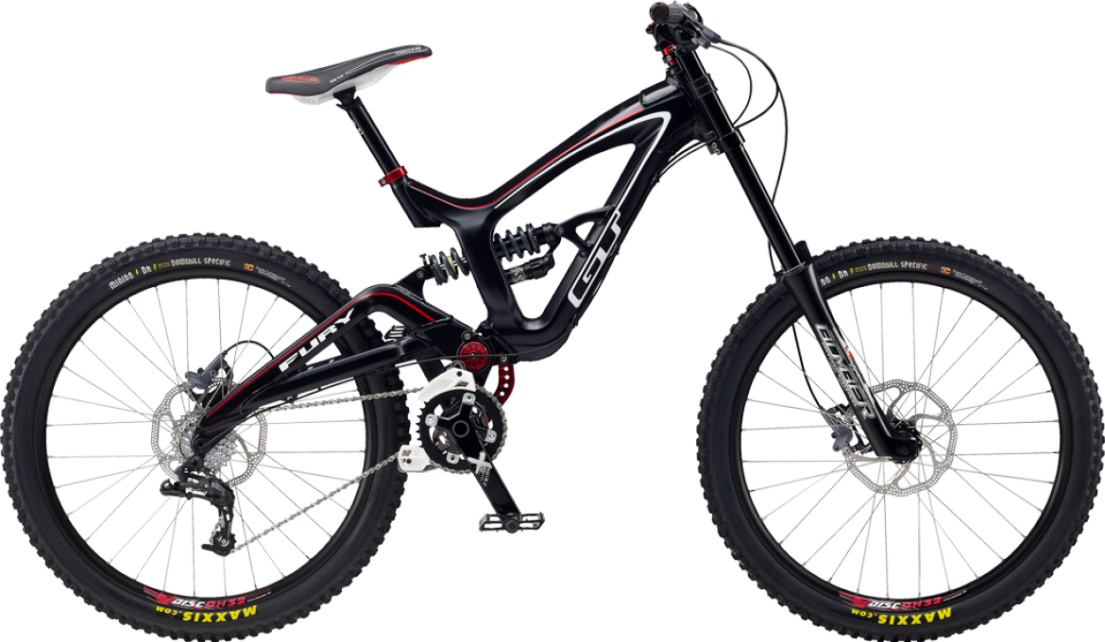 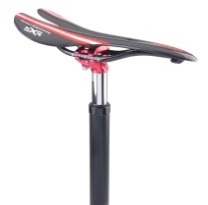 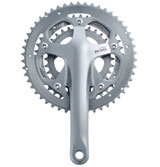 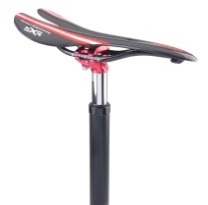 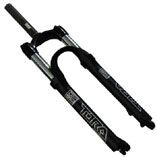 